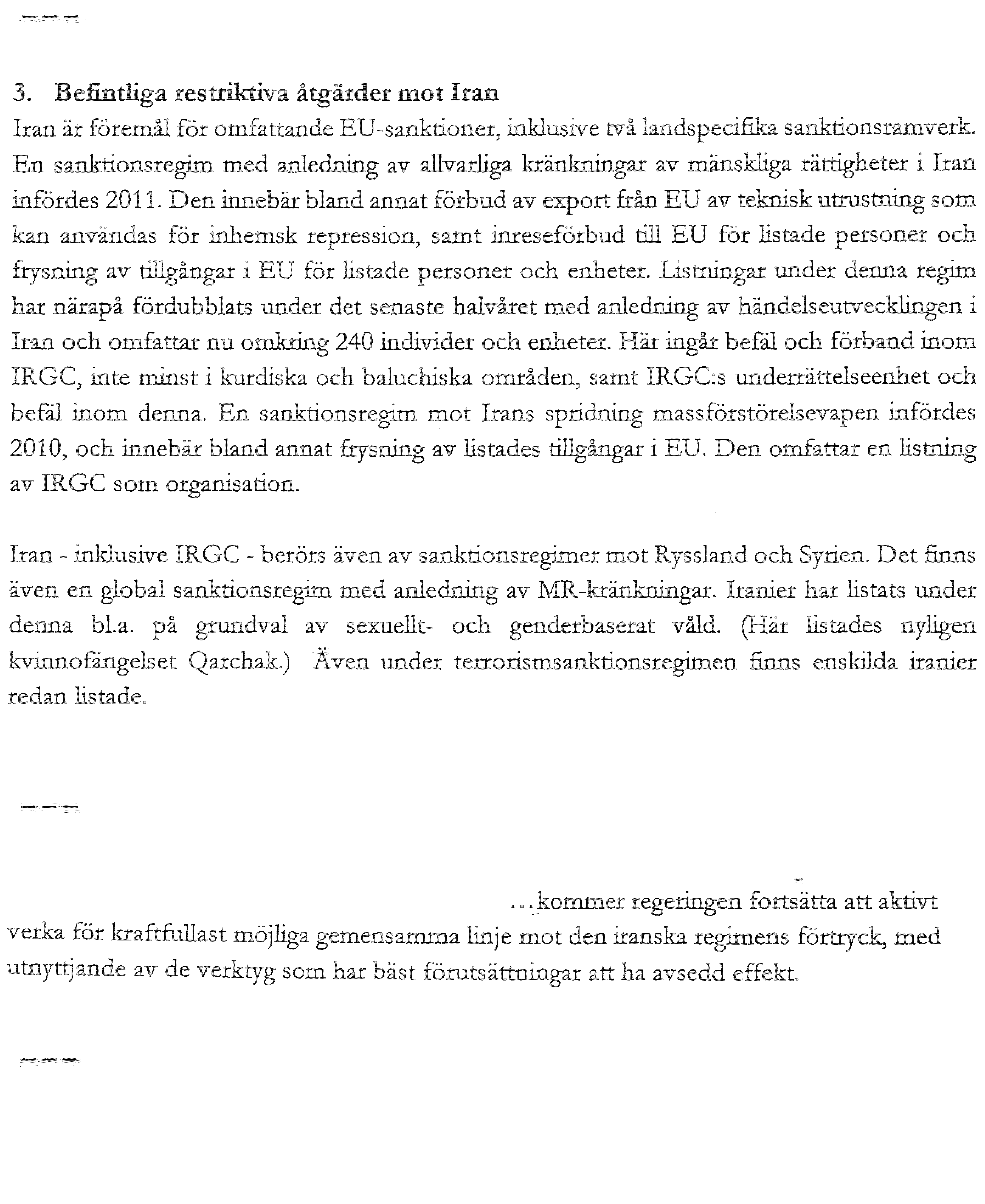 RIKSDAGENUTRIKESUTSKOTTETPROTOKOLL UTSKOTTSSAMMANTRÄDE 2022/23:38DATUM2023–04–20TID09:30–12:10
NÄRVARANDESe bilaga 1 och 2§ 1Mänskliga rättigheter (UU15)Utskottet forsatte behandlingen av motioner.Ärendet bordlades.§ 2Expertgruppen för biståndsanalys (EBA)Kanslichef Jan Pettersson med medarbetare från Expertgruppen för biståndsanalys informerade om EBA:s årsrapport. Ledamöternas frågor besvarades.§ 3Hybridhot
Direktör Dr. Teija Tiilikainen, European Centre of Excellence for Countering Hybrid Threats informerade utskottet om hybridhot.Ledamöternas frågor besvarades.
§ 4 Riksdagens skrivelser till regeringen och riksdagsstyrelsen – åtgärder under 2022 (UU4y)Uskottet fortsatte behandlingen av yttrande till konstitutionsutskottet över regeringens skrivelse 2022/23:75 Riksdagens skrivelser till regeringen och riksdagsstyrelsen – åtgärder under 2022. Ärendet bordlades.§ 5Verksamheten inom Europeiska unionen 2022 (UU10)Utskottet behandlade skrivelse 2022/23:115 och motioner.Ärendet bordlades.§ 6Interparlamentariska unionen (UU11)Utskottet behandlade redogörelse 2022/23:RS3.Ärendet bordlades.§ 7Organisationen för säkerhet och samarbete i Europa under 2022 (UU12)Utskottet behandlade redogörelse 2022/23:OSSE1.Ärendet bordlades.§ 8Beslut om att sammanträda parallellt med arbetsplenumUtskottet beslutade att sammanträda parallellt med arbetsplenum.Denna paragraf förklarades omedelbart justerad.§ 9Europarådet (UU13)Utskottet behandlade redogörelse 2022/23:ER1, skrivelse 2022/23:26 och motioner.Ärendet bordlades.§ 10Begäran att få del av allmän handlingUtskottet behandlade en begäran om att få del av en handling om regeringens ståndpunkt kring frågan om terrorismlistning av Islamiska revolutionsgardet (dnr 1773-2022/23).Utskottet fattade följande beslut.Utskottet bifaller begäran delvis och lämnar ut de delar av handlingen som framgår av bilaga 2, men avslår begäran i övrigt eftersom handlingen innehåller uppgifter som, om de lämnas ut, kan antas störa Sveriges mellanfolkliga förbindelser eller på annat sätt skada landet. Sekretess gäller därför för uppgifterna enligt 15 kap. 1 § offentlighets- och sekretesslagen (2009:400).Detta beslut får inte överklagas.Denna paragraf förklarades omedelbart justerad.§ 11Justering av protokollUtskottet justerade protokoll 2022/23:37.§ 12Inkomna handlingar

Inkomna handlingar anmäldes enligt bilaga.§ 13KanslimeddelandenUtskottet beslutade: -att ledamöterna Jacob Risberg (MP) och Margareta Cederfelt (M) i enlighet med turordningslistan för utskottets räkning deltar vid konferensen ”Future of the world” i Vilnius den 12-13 maj 2023-att ta emot besök av UNHCR:s chef Filippo Grandi torsdagen den 27 april kl. 13:30-14:30-att ta emot besök av UNFPA:s verkställande direktör Dr. Natalia Kanem  torsdagen den 11 maj kl. 13:45-14:30.Utskottet informerades om: -att utskottets ordförande Aron Emilsson deltar i konferens om utrikes- och säkerhetspolitik i London 19-21 april.§ 14Övriga frågorLedamoten Tomas Eneroth återrapporterade från sitt deltagande i WB/IMF:s vårmöte i Washington 10-12 april. § 15Nästa sammanträdeUtskottet beslutade att nästa sammanträde ska äga rum tisdagen den 25 april 2023.Vid protokolletHelene Persson NaeseliusJusteras den 25 april 2023Morgan JohanssonUTRIKESUTSKOTTETFÖRTECKNING ÖVER LEDAMÖTERFÖRTECKNING ÖVER LEDAMÖTERFÖRTECKNING ÖVER LEDAMÖTERFÖRTECKNING ÖVER LEDAMÖTERFÖRTECKNING ÖVER LEDAMÖTERFÖRTECKNING ÖVER LEDAMÖTERFÖRTECKNING ÖVER LEDAMÖTERFÖRTECKNING ÖVER LEDAMÖTERFÖRTECKNING ÖVER LEDAMÖTERFÖRTECKNING ÖVER LEDAMÖTERFÖRTECKNING ÖVER LEDAMÖTERFÖRTECKNING ÖVER LEDAMÖTERFÖRTECKNING ÖVER LEDAMÖTERFÖRTECKNING ÖVER LEDAMÖTERFÖRTECKNING ÖVER LEDAMÖTERFÖRTECKNING ÖVER LEDAMÖTERFÖRTECKNING ÖVER LEDAMÖTERFÖRTECKNING ÖVER LEDAMÖTERFÖRTECKNING ÖVER LEDAMÖTERFÖRTECKNING ÖVER LEDAMÖTERBilaga 1till protokoll2022/23:38Bilaga 1till protokoll2022/23:38Bilaga 1till protokoll2022/23:38Bilaga 1till protokoll2022/23:38Bilaga 1till protokoll2022/23:38Bilaga 1till protokoll2022/23:38Bilaga 1till protokoll2022/23:38Bilaga 1till protokoll2022/23:38Bilaga 1till protokoll2022/23:38Bilaga 1till protokoll2022/23:38§ 1§ 1§ 2§ 2§ 2§ 3§ 3§ 3§ 4-7§ 4-7§ 4-7§ 8-14§ 8-14§ 8-14§ § § § § §§§§§§§§§LEDAMÖTERLEDAMÖTERNVNVNNVNNVNNVNNVNNVNNVVNNNVAron Emilsson (SD) OrdförandeAron Emilsson (SD) Ordförande––––––––Morgan Johansson (S) Vice ordförandeMorgan Johansson (S) Vice ordförandeXXXXXXXXMagdalena Thuresson (M)Magdalena Thuresson (M)––––––––Alexandra Völker (S)Alexandra Völker (S)OXOOXXXXMarkus Wiechel (SD)Markus Wiechel (SD)XXXXXXXXOlle Thorell (S) Olle Thorell (S) XXXXXXXXMargareta Cederfelt (M)Margareta Cederfelt (M)XXXXXXXXLinnéa Wickman (S)Linnéa Wickman (S)XXXXXX––Joar Forssell (L)Joar Forssell (L)––––––––Tomas Eneroth (S)Tomas Eneroth (S)XXXXXXXXAnn-Sofie Alm (M)Ann-Sofie Alm (M)XXXXXXXXHåkan Svenneling (V)Håkan Svenneling (V)XXXXXXXXMagnus Berntsson (KD)Magnus Berntsson (KD)XXXXXXXXKerstin Lundgren (C)Kerstin Lundgren (C)XXXXXXXXJohn E Weinerhall (M)John E Weinerhall (M)––––––––Jacob Risberg (MP)Jacob Risberg (MP)XXXXXXXXStefan Olsson (M)Stefan Olsson (M)XXXXXXXXSUPPLEANTERSUPPLEANTERYasmine Eriksson (SD)Yasmine Eriksson (SD)OOOOOOOOJohan Büser (S)Johan Büser (S)XOXXOOXXKatarina Tolgfors (M)Katarina Tolgfors (M)XXXXXXXXAzra Muranovic (S)Azra Muranovic (S)––––––Rasmus Giertz (SD)Rasmus Giertz (SD)XXXXXXXXAdnan Dibrani (S)Adnan Dibrani (S)––––––––Karin Enström (M)Karin Enström (M)––––––––Jytte Guteland (S)Jytte Guteland (S)––––––––Mattias Karlsson i Norrhult (SD)Mattias Karlsson i Norrhult (SD)––––––––Jamal El-Haj (S)Jamal El-Haj (S)––––––––Gustaf Göthberg (M)Gustaf Göthberg (M)––––––––Lotta Johnsson Fornarve (V)Lotta Johnsson Fornarve (V)––––––––Mikael Oscarsson (KD)Mikael Oscarsson (KD)––––––––Anna Lasses (C)Anna Lasses (C)OOOO––––Sara Gille (SD)Sara Gille (SD)––––––––Janine Alm Ericson (MP)Janine Alm Ericson (MP)––––––––Anna Starbrink (L)Anna Starbrink (L)––––––––Angelika Bengtsson (SD)Angelika Bengtsson (SD)––––––––Björn Söder (SD)Björn Söder (SD)––––––––Hanna Gunnarsson (V)Hanna Gunnarsson (V)––––––––Mikael Larsson (C)Mikael Larsson (C)––––––––Gudrun Brunegård (KD)Gudrun Brunegård (KD)––––––––Yusuf Aydin (KD)Yusuf Aydin (KD)––––––––Emma Berginger (MP)Emma Berginger (MP)––––––––Emma Nohrén (MP)Emma Nohrén (MP)––––––––Helena Gellerman (L)Helena Gellerman (L)––––––––Juno Blom (L)Juno Blom (L)––––––––Jörgen Berglund (M)Jörgen Berglund (M)––––––––Hans Wallmark (M)Hans Wallmark (M)––––––––Frida Tånghag (V)Frida Tånghag (V)––––––––Martin Melin (L)Martin Melin (L)XXXXXXXXFredrik Saweståhl (M)Fredrik Saweståhl (M)XXXXXXXXN = NärvarandeX = ledamöter som har deltagit i handläggningenX = ledamöter som har deltagit i handläggningenX = ledamöter som har deltagit i handläggningenX = ledamöter som har deltagit i handläggningenX = ledamöter som har deltagit i handläggningenX = ledamöter som har deltagit i handläggningenX = ledamöter som har deltagit i handläggningenX = ledamöter som har deltagit i handläggningenX = ledamöter som har deltagit i handläggningenX = ledamöter som har deltagit i handläggningenX = ledamöter som har deltagit i handläggningenX = ledamöter som har deltagit i handläggningenX = ledamöter som har deltagit i handläggningenX = ledamöter som har deltagit i handläggningenX = ledamöter som har deltagit i handläggningenX = ledamöter som har deltagit i handläggningenX = ledamöter som har deltagit i handläggningenX = ledamöter som har deltagit i handläggningenX = ledamöter som har deltagit i handläggningenX = ledamöter som har deltagit i handläggningenV = VoteringO = ledamöter som härutöver har varit närvarandeO = ledamöter som härutöver har varit närvarandeO = ledamöter som härutöver har varit närvarandeO = ledamöter som härutöver har varit närvarandeO = ledamöter som härutöver har varit närvarandeO = ledamöter som härutöver har varit närvarandeO = ledamöter som härutöver har varit närvarandeO = ledamöter som härutöver har varit närvarandeO = ledamöter som härutöver har varit närvarandeO = ledamöter som härutöver har varit närvarandeO = ledamöter som härutöver har varit närvarandeO = ledamöter som härutöver har varit närvarandeO = ledamöter som härutöver har varit närvarandeO = ledamöter som härutöver har varit närvarandeO = ledamöter som härutöver har varit närvarandeO = ledamöter som härutöver har varit närvarandeO = ledamöter som härutöver har varit närvarandeO = ledamöter som härutöver har varit närvarandeO = ledamöter som härutöver har varit närvarandeO = ledamöter som härutöver har varit närvarandeUTRIKESUTSKOTTETBilaga 2till protokoll2022/23:38